BILJKA CVJETNJAČA SJEMENKA – KLIJANJEZADATCI ZA UČENIKE:PONOVI IZ BILJEŽNICE I IZ UDŽBENIKA SVE O BILJCI CVJETNJAČI, SJEMENKI I KLIJANJU (SAMOSTALNO ILI UZ POMOĆ RODITELJA)RIJEŠI ZADATKE (POVEŽI TOČNO, DOPUNI) (SAMOSTALNO ILI UZ POMOĆ RODITELJA)ZALIJEPI NL U BILJEŽNICU/ PREPIŠI I NACRTAJ U BILJEŽNICU (AKO NEMAŠ PRINTER) (SAMOSTALNO ILI UZ POMOĆ RODITELJA)1. BILJKE KOJE IMAJU CVIJET ZOVEMO BILJKE_________________________.2. OZNAČI DIJELOVE BILJKE CVJETNJAČE: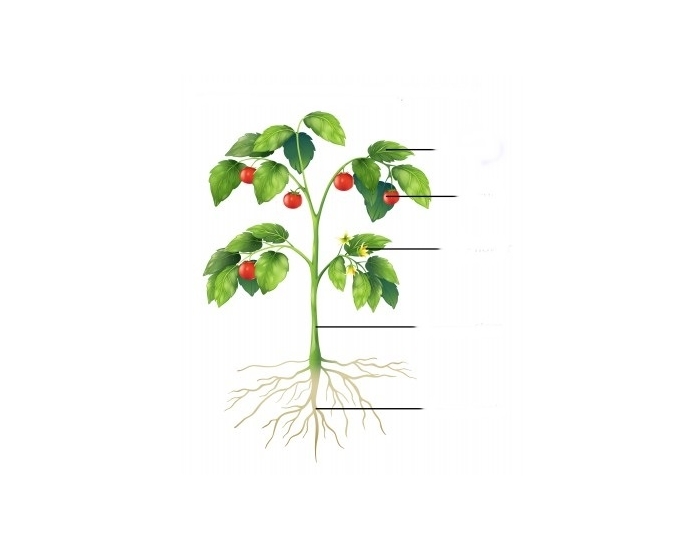 3. ZAOKRUŽI!GDJE RASTU  BILJKE CVJETNJAČE?U ZRAKU		NA LIVADI		U ŠUMI		U VODI4. OZNAČI DIJELOVE SJEMENKE NA SLICI: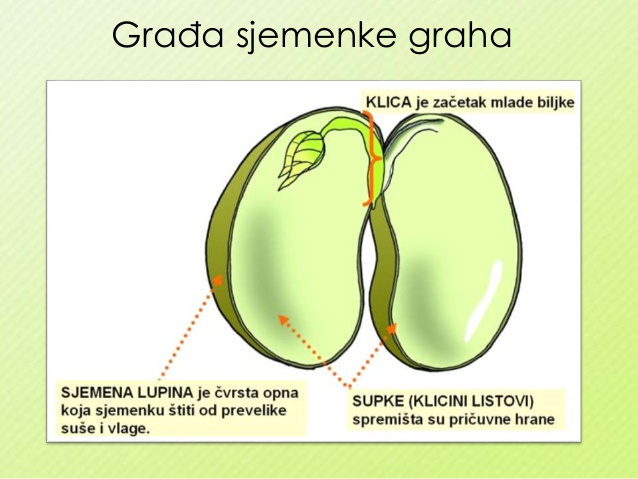 5. NAPIŠI DVIJE JEDNOSUPNICE:__________________________________________________6. NAPIŠI DVIJE DVOSUPNICE:__________________________________________________7.NOVA BILJKA SE RAZVIJA IZ_______________.8. ZAOKRUŽI ZELENOM BOJOM VANJSKE UVIJETE ZA KLIJANJE:ZRAKZRELA SJEMENKAVODAZDRAVA SJEMENKATOPLINA9. ZAOKRUŽI PLAVOM BOJOM UNUTRAŠNJE UVIJETE ZA KLIJANJE:ZDRAVA SJEMENKAZRAKZRELA SJEMENKAVODANE PREVIŠE STARA SJEMENKA